Theoretical Probability with Playing CardsTheoretical Probability with Playing CardsTheoretical Probability with Playing CardsTheoretical Probability with Playing CardsTheoretical Probability with Playing Cards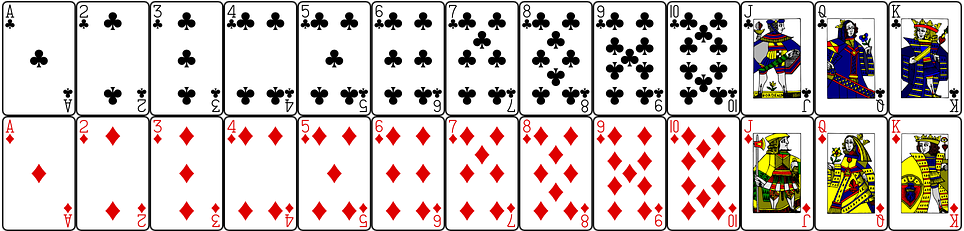 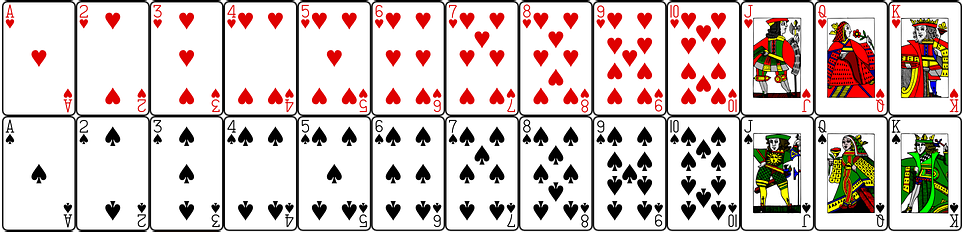 (a)(b)(c)(c)(d)A playing card is chosen at random. What is the probability that it is a red card?A playing card is chosen at random. What is the probability that it is a king (K)?A playing card is chosen at random. What is the probability that it is the ace (A) of hearts?A playing card is chosen at random. What is the probability that it is the ace (A) of hearts?A playing card is chosen at random. What is the probability that it is a spade card?(e)(f)(g)(g)(h)A playing card is chosen at random. What is the probability that it is not a diamond card?A playing card is chosen at random. What is the probability that it is a 2, 3 or 4?A playing card is chosen at random. What is the probability that it is a queen (Q) or a king (K)?A playing card is chosen at random. What is the probability that it is a queen (Q) or a king (K)?A playing card is chosen at random. What is the probability that it is a red card with a prime number on it?(i)(j)(j)(k)(k)A playing card is chosen at random. What is the probability that it is a red non-picture card?Bruce chooses a card at random, looks at it and then replaces it in the deck. He repeats this 520 times. How many times would Bruce expect to see an ace?Bruce chooses a card at random, looks at it and then replaces it in the deck. He repeats this 520 times. How many times would Bruce expect to see an ace?Nadia chooses a card at random, looks at it and then replaces it in the deck. She repeats this 260 times. How many times would Nadia expect to see a red jack (J) or red queen (Q)?Nadia chooses a card at random, looks at it and then replaces it in the deck. She repeats this 260 times. How many times would Nadia expect to see a red jack (J) or red queen (Q)?